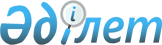 Жер салығының базалық мөлшерлемелерін түзету туралы
					
			Күшін жойған
			
			
		
					Оңтүстік Қазақстан облысы Арыс қалалық мәслихатының 2015 жылғы 16 қарашадағы № 46/277-V шешімі. Оңтүстік Қазақстан облысының Әділет департаментінде 2015 жылғы 15 желтоқсанда № 3468 болып тіркелді. Күші жойылды - Оңтүстiк Қазақстан облысы Арыс қалалық мәслихатының 2018 жылғы 29 наурыздағы № 20/144-VI шешiмiмен
      Ескерту. Күшi жойылды - Оңтүстiк Қазақстан облысы Арыс қалалық мәслихатының 29.03.2018 № 20/144-VI (алғашқы ресми жарияланған күнінен бастап қолданысқа енгізіледі) шешімімен.
      "Салық және бюджетке төленетін басқа да міндетті төлемдер туралы" (Салық кодексі) Қазақстан Республикасының 2008 жылғы 10 желтоқсандағы Кодексінің 387-бабының 1 тармағына және "Қазақстан Республикасындағы жергілікті мемлекеттік басқару және өзін-өзі басқару туралы" Қазақстан Республикасының 2001 жылғы 23 қаңтардағы Заңының 6-бабына сәйкес Арыс қалалық мәслихаты ШЕШІМ ҚАБЫЛДАДЫ:
      1. Арыс қалалық мәслихатының 2012 жылғы 25 қыркүйектегі № 8/44-V шешімімен бекітілген (Нормативтік құқықтық актілерді мемлекеттік тіркеу тізілімінде № 2127 нөмірімен тіркелген) Арыс қаласының жерді аймақтарға бөлу схемасы негізінде, Қазақстан Республикасының "Салық және бюджетке төленетін басқа да міндетті төлемдер туралы" (Салық кодексі) Кодексінің 379, 381, 383 баптарымен белгіленген жер салығының базалық мөлшерлемелері 1, 2, 3, 4 және 5 аймақтарда автотұрақтарға (паркингтерге), автомобильге май құю станцияларына бөлінген (бөліп шығарылған) жерлерді қоспағанда 50 (елу) пайызға жоғарылатылсын.
      2. Осы шешім алғашқы ресми жарияланған күнінен кейін күнтізбелік он күн өткен соң қолданысқа енгізіледі.
					© 2012. Қазақстан Республикасы Әділет министрлігінің «Қазақстан Республикасының Заңнама және құқықтық ақпарат институты» ШЖҚ РМК
				
      Қалалық мәслихат

      сессиясының төрағасы,

      мәслихат хатшысы

Т.Тулбасиев
